Myers-Wilkins Activities VolunteerVolunteer with kids after school at Myers-Wilkins Elementary School!As a volunteer, you will support us in hosting a high-quality afterschool program for kids meant to increase their sense of belonging and engagement with their school. The program runs two separate sessions, Club Days: Mondays and Wednesdays from 2pm to 5pm and Hoops Days: Tuesdays and Thursdays from 2 pm to 5 pm. We need volunteers who can consistently attend both session days or one of the days weekly for the whole 3 hours.This is important because volunteer presence is most beneficial to kids when they see the same volunteers every week and can build relationships with those volunteers.Volunteers are supervised by the Myers-Wilkins Youth Development Coordinator.Types of things we need volunteers for:Engaging with kidsClub Days: Leading or Co-leading a club in your area of interest or expertiseClub Days: Supporting students during Club activitiesHoops Days: Supporting students during activity rotations Hoops Days: Supporting basketball coaching activitiesVolunteer commitments:Show up in-person for the students weeklyFollow COVID-19 safe procedure expectationsSubmit to a background checkPersonal commitment to anti-racism and the mission, goals, and philosophy of the Duluth Community School CollaborativeGiven the high risk of exposure to COVID-19 in school environments during the pandemic, vaccination against COVID-19 is strongly recommended.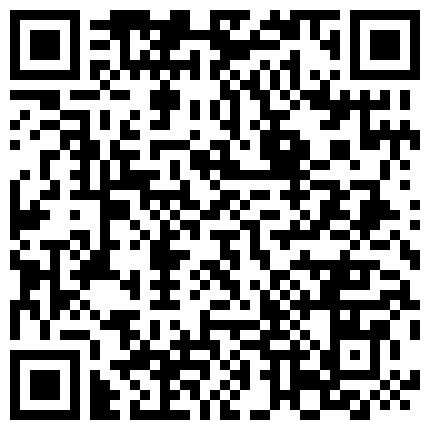 If you’re interested in volunteering with us, please fill out the form linked under “Volunteer” on our page https://www.duluthcsc.org/support orscan this QR code to complete the formIf you have questions about this or other volunteer opportunities, contact info@duluthcsc.org.Myers-Wilkins Activities VolunteerVolunteer with kids after school at Myers-Wilkins Elementary School!As a volunteer, you will support us in hosting a high-quality afterschool program for kids meant to increase their sense of belonging and engagement with their school. The program runs two separate sessions, Club Days: Mondays and Wednesdays from 2pm to 5pm and Hoops Days: Tuesdays and Thursdays from 2 pm to 5 pm. We need volunteers who can consistently attend both session days or one of the days weekly for the whole 3 hours.This is important because volunteer presence is most beneficial to kids when they see the same volunteers every week and can build relationships with those volunteers.Volunteers are supervised by the Myers-Wilkins Youth Development Coordinator.Types of things we need volunteers for:Engaging with kidsClub Days: Leading or Co-leading a club in your area of interest or expertiseClub Days: Supporting students during Club activitiesHoops Days: Supporting students during activity rotations Hoops Days: Supporting basketball coaching activitiesVolunteer commitments:Show up in-person for the students weeklyFollow COVID-19 safe procedure expectationsSubmit to a background checkPersonal commitment to anti-racism and the mission, goals, and philosophy of the Duluth Community School CollaborativeGiven the high risk of exposure to COVID-19 in school environments during the pandemic, vaccination against COVID-19 is strongly recommended.If you’re interested in volunteering with us, please fill out the form linked under “Volunteer” on our page https://www.duluthcsc.org/support orscan this QR code to complete the formIf you have questions about this or other volunteer opportunities, contact info@duluthcsc.org.